Weekly Homework					Name ____________________________________Monday, December 101.                                                                                          	     2.    3.                                                                    			     4.         Skip count by 7s:  21, 28, 35, ____, ____, _____, _____, ____, ____, Tuesday, December 11					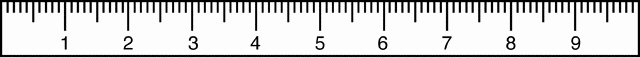                     Check your answer using the opposite operation.1.                                                    2.                                                                              		3.                                                                             	4.Study the pattern:  91, 90, 88, 85, 81, 76, 70…    What are the next three numbers?  ______, ______, ______What is the rule for this pattern? Weekly Homework					Name ____________________________________Wednesday, December 121.  				2.    3.                                                                                               4.        Weekly Homework                                                              2.   Thursday, December 13 3.                                                                                            4.  